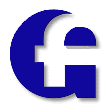 TitillNafnFjölbrautaskólinn í GarðabæÁfangaheitiKennariHaustönn/Miðönn/Vorönn 20xxSkiladagur